__________________________________________________SECRETARIA MUNICIPAL DE ADMINISTRAÇÃO________________________________________________SECRETARIA  MUNICIPAL DE ASSISTÊNCIA SOCIAL___________________________________________________SECRETARIA MUNICIPAL DE EDUCAÇÃO__________________________________________________________SECRETARIA MUNICIPAL DE TURISMO, CULTURA E ARTESANATO__________________________________________________SECRETARIA MUNICIPAL DE ESPORTE E LAZER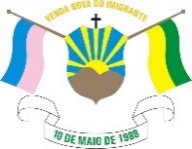 Prefeitura Municipal de Venda Nova do ImigranteAv. Evandi Américo Comarela, 385, Esplanada, Venda Nova do Imigrante/ES, CNPJ nº 31.723.497/0001-08 - CEP: 29375-000  - Telefone: (28) 3546-1188ESTUDO TÉCNICO PRELIMINAREste Estudo Técnico Preliminar - ETP - tem como objetivo assegurar a viabilidade técnica e a razoabilidade da contratação pública, servindo como base para a elaboração do Termo de Referência, de acordo com a Lei 8.666/1993, art. 6º, inciso IX.Data da Elaboração: 22/03/2021Secretaria(s)/servidor(es) responsável(is):Secretarias Municipais: Educação, Administração, Esporte e Lazer, Meio Ambiente, Turismo, Cultura e Artesanato e Assistência Social Servidor Responsável: Enaldo André Zambon e João Victor Batista do Nascimento (Fiscal substituto)1. DESCRIÇÃO DA NECESSIDADE Aquisição de gêneros alimentícios fracassados no Pregão Eletrônico nº000003/2021.2. REQUISITOS DA CONTRATAÇÃOA entrega será feita de forma parcelada, conforme as necessidades da Secretaria Municipal, após o recebimento da solicitação emitida pela CONTRATANTE.A entrega dos produtos da Secretaria Municipal solicitante deverá ser realizada de forma parcelada e em dias úteis, no prazo de até 10 (dez) dias corridos, no Almoxarifado Central, no horário de 07hs às 16hs, ou em outro local a ser indicado pela Secretaria (dentro do Município) mediante agendamento com os servidores da Prefeitura Municipal de Venda Nova do Imigrante. A fiscalização será exercida pelos servidores formalmente designados, para o acompanhamento da contratação e entrega dos produtos, a saber: Enaldo André Zambon e João Victor Batista do Nascimento (Fiscal substituto); Responsáveis em promover a conferência, o exame qualitativo e quantitativo e a aceitação final do objeto da licitação, ou não.Os produtos/materiais deverão ser entregues acompanhados de documento fiscal, com as mesmas condições indicadas na proposta de preço vencedora do certame, forma de acondicionamento, aparência, peso, volume, tamanho, composição, garantia, quantidade e qualidade, respeitando rigorosamente as especificações do Termo de Referência e do edital.3. LEVANTAMENTO DE MERCADOHá no mercado local aproximadamente 08 (oito) empresas que podem fornecer orçamentação para os itens a serem licitados.4. DESCRIÇÃO DA SOLUÇÃO COMO UM TODOA contratação do objeto ora pretendido será feita mediante Sistema de Registro de Preços, utilizando a modalidade Pregão Eletrônico, tipo menor preço por lote. Para a determinação dos preços de referência, buscaremos preços de mercado, de forma a alcançarmos preços mais próximos da realidade. O sistema de registro de preços permite que a Administração adquira os serviços à medida que forem sendo necessários, respeitando-se os limites orçamentários.5. ESTIMATIVA DAS QUANTIDADESA estimativa de quantidades foi baseada nos históricos das licitações dos anos anteriores acrescido de itens que a Administração tem demanda atualmente. Saliente-se que os itens agora a serem licitados foram fracassados no Pregão Eletrônico nº000003/2021.6. ESTIMATIVA DO VALOR DA CONTRATAÇÃOA estimativa de valor da contratação é sigilosa até o momento da abertura da proposta de preços da licitação.7. PARCELAMENTO OU NÃO DA SOLUÇÃOA licitação será item/lote com a finalidade de facilitar a elaboração das propostas e de forma a ampliar a participação dos licitantes.8. CONTRATAÇÕES CORRELATAS E/OU INTERDEPENDENTESNão há a necessidade de contratações/aquisições correlatas ao objeto ora debatido.9. ALINHAMENTO ENTRE A CONTRATAÇÃO E O PLANEJAMENTOA estratégia de contratação mais conveniente dá-se por sistema de registro de preços, com fundamento no art. 3º, inciso II, do Decreto nº. 7.892/2013, na modalidade de Pregão Presencial, tipo menor preço por item/lote.10. RESULTADOS PRETENDIDOSCom a aquisição, esperamos manter as atividades das Secretarias Municipais.11. PROVIDÊNCIAS A SEREM ADOTADASNão há providências a serem adotadas pela Administração previamente à celebração da ata de registro de preços.12. IMPACTOS AMBIENTAISEm regra, não se vislumbra impactos ambientais decorrentes da contratação, tendo em vista que o material será adquirido de empresas licenciadas para a comercialização dos materiais.13. VIABILIDADE E RAZOABILIDADE DA CONTRATAÇÃOOs estudos preliminares indicam que esta forma de contratação é perfeitamente viável e que maximiza a probabilidade do alcance dos resultados pretendidos.Diante do exposto os responsáveis declaram ser viável a contratação da solução pretendida, com base neste Estudo Técnico Preliminar.